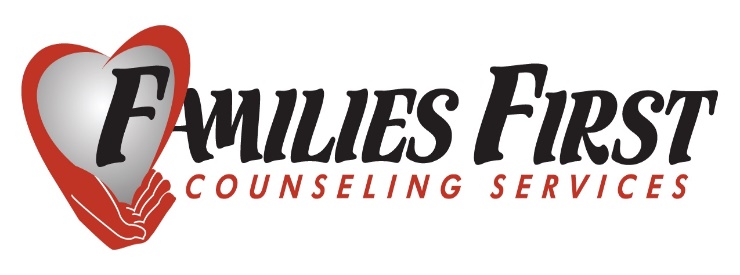 KINSHIP NAVIGATOR PROGRAMTERMINATION SUMMARYTermination Information Child NameDHS Worker NameCountyReferral DateState IDClosure Date FACS IDTermination Summary DateDate Termination Summary  was provided to DHS Worker      Date Termination Summary  was provided to DHS Worker      Date Termination Summary  was provided to the Kinship Caregivers                           Date Termination Summary  was provided to the Kinship Caregivers                           Author of  Termination Summary – Kinship Specialist NameAuthor of  Termination Summary – Kinship Specialist NamePlacement Status of Child(ren)Placement Status of Child(ren)Provide a description of the following:Goals, objectives, and outcomes achieved;Interventions, strategies, materials, and supports provided to achieve outcomes;Use of concrete goods, tangible items, and gift cards if expended; andFamily and community supports that were implemented and will serve as resources.  Provide a brief description of any goals, objectives, and outcomes not achieved and the barriers to success:Kinship Specialist Signature:     Date:     Supervisor Signature:     Date:     